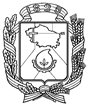 АДМИНИСТРАЦИЯ ГОРОДА НЕВИННОМЫССКАСТАВРОПОЛЬСКОГО КРАЯПОСТАНОВЛЕНИЕ26.12.2019                                 г. Невинномысск                                        № 2547Об обеспечении безопасности при открытии объекта «Путепровод через железную дорогу в г. Невинномысск, Ставропольского края, с участками автодорожных подходов к путепроводу от ул. Степная и ул. Партизанская» на территории города НевинномысскаВ соответствии Федеральным законом от 08 ноября 2007 года
№ 257-ФЗ «Об автомобильных дорогах и о дорожной деятельности в Российской Федерации и о внесении изменений в отдельные законодательные акты Российской Федерации», постановлением Правительства Ставропольского края от 02 августа 2011 г. № 308-п «Об утверждении Порядка осуществления временных ограничения или прекращения движения транспортных средств по автомобильным дорогам регионального или межмуниципального, местного значения в Ставропольском крае», в связи с проведением 27 декабря 2019 года с 07:30 до 09:00 мероприятия по открытию объекта «Путепровод через железную дорогу в г. Невинномысск, Ставропольского края, с участками автодорожных подходов к путепроводу от ул. Степная и ул. Партизанская» на территории города Невинномысска (далее – открытие объекта), в целях обеспечения охраны общественного порядка и безопасности граждан, постановляю:1. Прекратить с 23:00 26 декабря 2019 года до 09:00 27 декабря 
2019 года движение всех видов транспорта:по улице 3-го Интернационала от дома № 7 до улицы Партизанской, по улице Партизанской от улицы Краснопартизанской до улицы 3-го Интернационала путем закрытия движения транспортных средств и обеспечения объезда по бульвару Мира, улице Гагарина;по улице Ленина от улицы Степной до улицы Революционной путем закрытия движения транспортных средств и обеспечения объезда по улицам Калинина, Гагарина, Кооперативная.2. Рекомендовать отделу министерства внутренних дел России по городу Невинномысску обеспечить общественный порядок и безопасность дорожного движения в период открытия объекта.3. Управлению жилищно-коммунального хозяйства администрации города Невинномысска обеспечить бесперебойную работу общественного пассажирского транспорта по измененным маршрутам на период прекращения движения.4. Разместить настоящее постановление на официальном сайте администрации города Невинномысска в информационно-телекоммуникационной сети «Интернет».5. Контроль за исполнением настоящего постановления возложить на заместителя главы администрации города Невинномысска Колюбаева Е.Н.Глава города НевинномысскаСтавропольского края                                                                    М.А. Миненков